Задания 5-6 классДорогие друзья!          Перед вами задания заключительного этапа олимпиады РГГМУ по географии «Земля – наш общий дом!». В 2020 году исполнилось 200 лет со дня открытия Антарктиды, поэтому все вопросы олимпиады связаны с этим материком.        Надеемся, что задания олимпиады будут вам интересны. Желаем удачи!Дорогие друзья!          Перед вами задания заключительного этапа олимпиады РГГМУ по географии «Земля – наш общий дом!». В 2020 году исполнилось 200 лет со дня открытия Антарктиды, поэтому все вопросы олимпиады связаны с этим материком.        Надеемся, что задания олимпиады будут вам интересны. Желаем удачи!Говорят, что Антарктида  - материк рекордов. Назовите  5 рекордов неживой природы Антарктики.Какое отношение имеет древнегреческий философ Аристотель к Антарктиде?Сколько попыток было открыть Антарктиду? Кем и когда? Составьте хронологию с результатами попыток.Какое событие произошло в Антарктиде 7 января 1978 года?С чем должен расстаться человек, решивший отправиться в Антарктиду?Как называется полярная станция, изображенная на фотографии?  Когда она была открыта? Почему сейчас этот памятник говорит, что нет проблемы глобального потепления?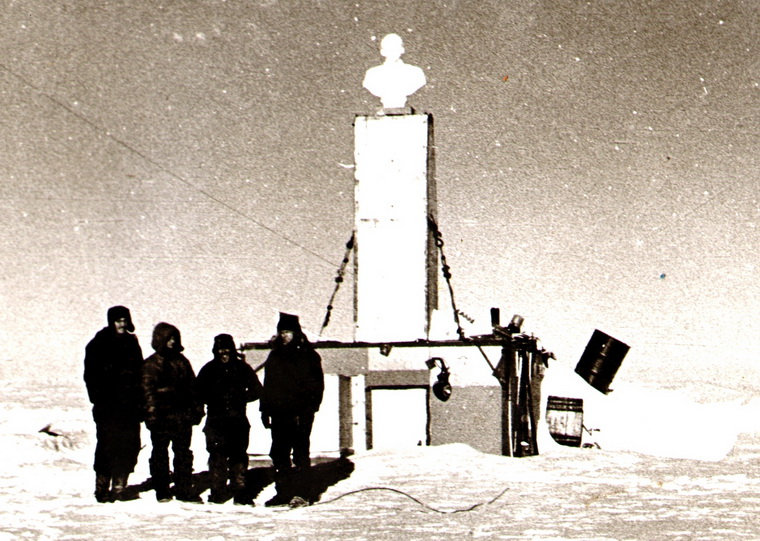 Пластиковая пленка и голограмма; 1,2,5,10,20,50,100. Что это? Для чего и кого это? И что с этим делают сейчас?Какие трудности испытывали полярники по пути «Мирный - Восток»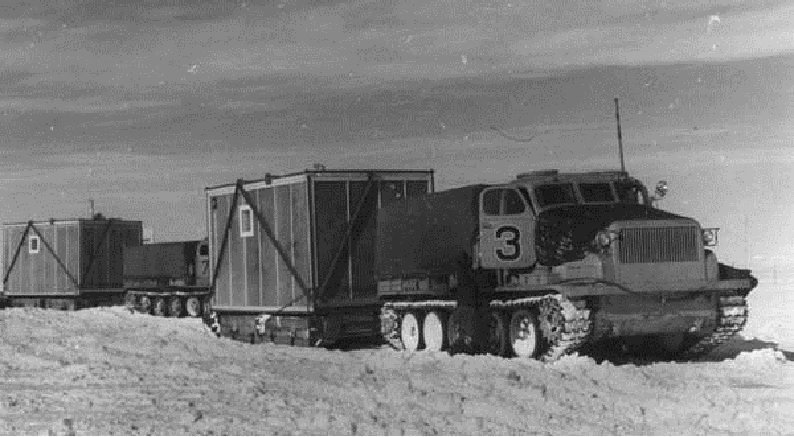 Составьте ТОП-10 уникальных обитателей Антарктики, по вашему мнению. Критерий выбора за вами.